АДМИНИСТРАЦИЯ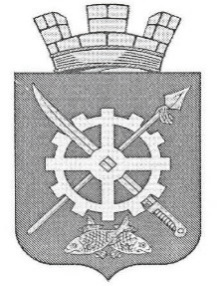 АКСАЙСКОГО ГОРОДСКОГО ПОСЕЛЕНИЯПОСТАНОВЛЕНИЕ 16.03.2015 г.	                            г.  Аксай    	                                      № 209Рассмотрев схему генерального плана развития г. Аксая; постановление Администрации Аксайского городского поселения от 26.01.2015 г. № 28 «Об утверждении проекта планировки и межевания территории земельных участков с кадастровыми номерами 61:02:0600010:2214, 61:02:0600010:2216, 61:02:0600010:4411, 61:02:0600010:4412, 61:02:0600010:4413» и руководствуясь статьей 56 Градостроительного кодекса Российской Федерации, статьей 14 Федерального закона от 06.10.2003 г. №131-ФЗ «Об общих принципах организации местного самоуправления в Российской Федерации», постановлением Главы Аксайского городского поселения от 01.07.2014 г. №  498 «О порядке ведения адресной системы в Муниципальном образовании Аксайское городское поселение», с целью упорядочивания адресной системы Аксайского городского поселения,-ПОСТАНОВЛЯЕТ:1. Установить наименование улицы, расположенной в северной-восточной части Аксайского городского поселения от земельного участка с кадастровым номером 61:02:0600010:6142 в восточном направлении, протяженностью около 449 м, в честь Героя Советского Союза Василия Ивановича Московенко (1915-2001) – улица Василия Московенко.2. Сектору архитектуры и градостроительства Администрации Аксайского городского поселения определить тип и категорию улицы Василия Московенко.3. Сектору архитектуры и градостроительства Администрации Аксайского городского поселения выполнить оформление графических документов по улице Василия Московенко.4. Администрации Аксайского городского поселения обеспечить передачу копий адресных документов в государственное учреждение Ростовской области «Региональный институт территориально-градостроительного проектирования».5.  Администрации Аксайского городского поселения опубликовать постановление в общественно-политической районной газете «Победа».6. Разместить постановление на официальном сайте Администрации Аксайского городского поселения www.gorod-aksay.ru.7. Контроль за исполнением настоящего постановления возложить на начальника отдела архитектуры, градостроительства, муниципального имущества и земельных отношений Администрации Аксайского городского поселения Брижана В.С.Глава Аксайскогогородского поселения		   			                                А.В. ГоловинПостановление вносит секторархитектуры и градостроительстваОб установлении наименования улицы в Аксайском городском поселении – улица Василия Московенко